Игра «Эволюция»Правила игры: Изначально все участники являются амёбами. Основная цель участников – совершить эволюцию (пройти 5 стадий) и стать человеком. Для того чтобы участник мог совершить шаг в эволюции, он должен выиграть у другого участника его же вида в игру «Камень, ножницы, бумага». То есть одна амёба подходит к другой амёбе, и они играют в игру (необходимо напомнить правила: ножницы могут разрезать бумагу, камень может затупить ножницы, бумага может обернуть камень). Победитель переходит на следующую стадию эволюции (лягушка) и ищет участников этой стадии, чтобы продолжить игру с ним. Проигравший остаётся этим же видом (если он амёба) или спускается на одну ступень эволюции ниже и продолжает искать участников такой же стадии. Очень важно, что при передвижении от одного участника к другому они должны изображать свою стадию: амёба совершает волнообразные плывущие движения, лягушка прыгает, птица машет крыльями, обезьяна стучит кулаками в грудь, как Кинг-Конг. Тот, кто доходит до стадии человека, выходит из игры и ожидает остальных в специально отведённом для этого секторе помещения. Игра заканчивается в тот момент, когда дальнейшие эволюции невозможны (то есть осталось по одному представителю каждого переходного вида). Цепочка эволюции следующая: амеба – лягушка – птица – обезьяна – человек. Последовательность стадий (картинки) нужно прикрепить перед игрой на видное всем участникам место.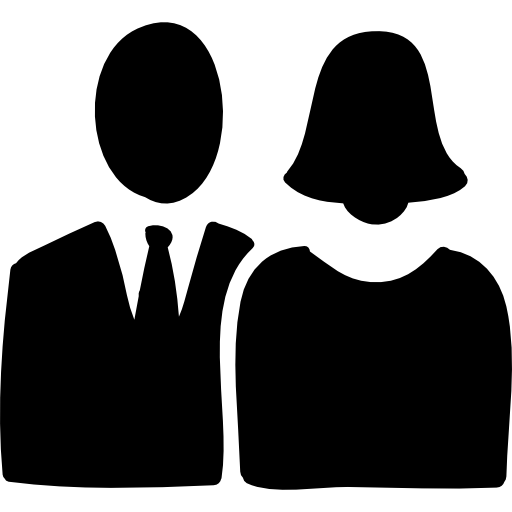 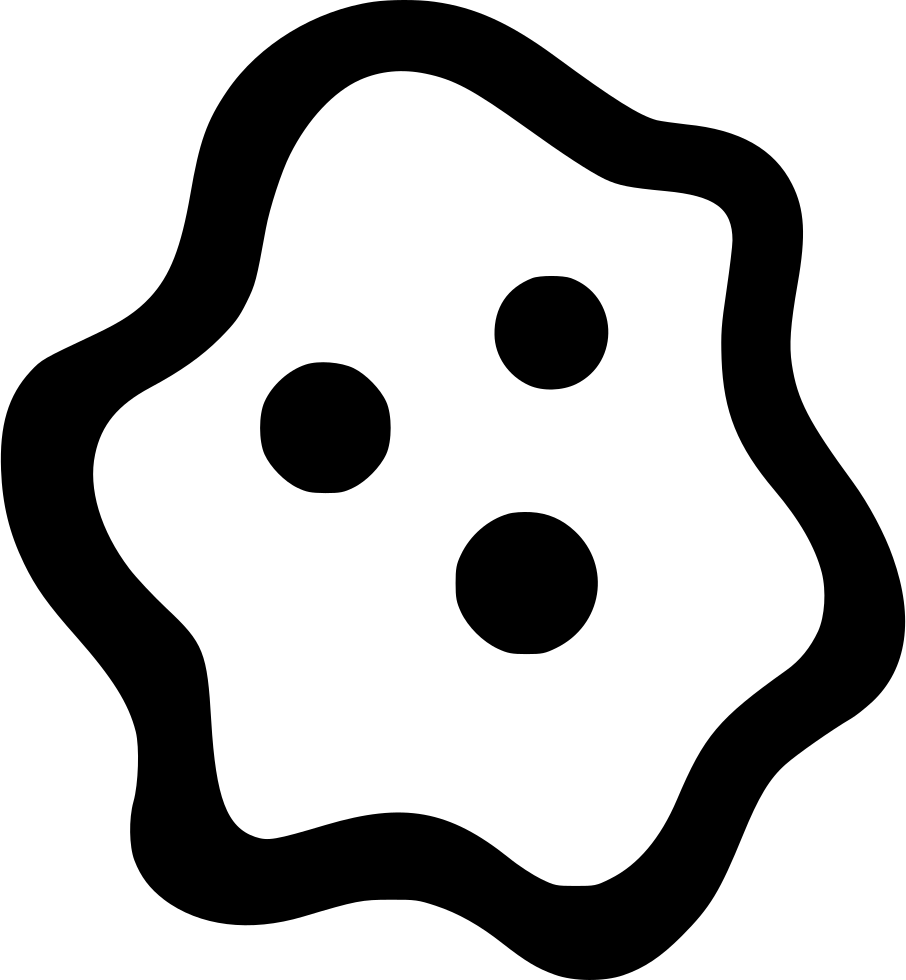 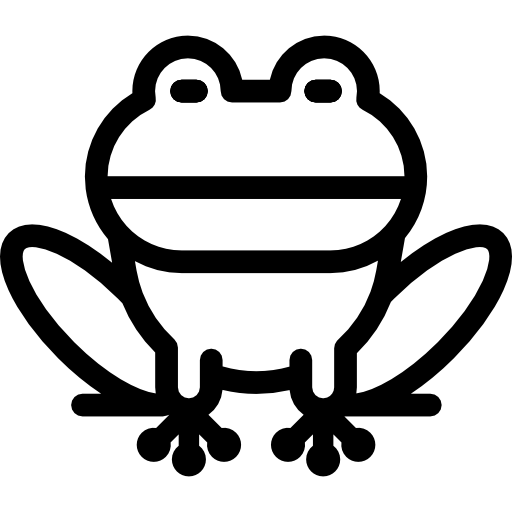 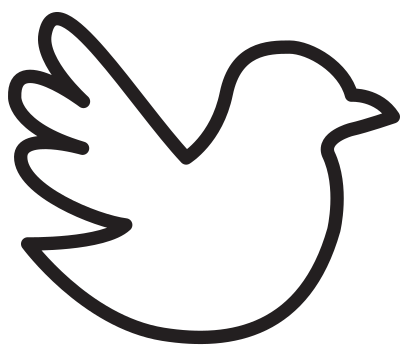 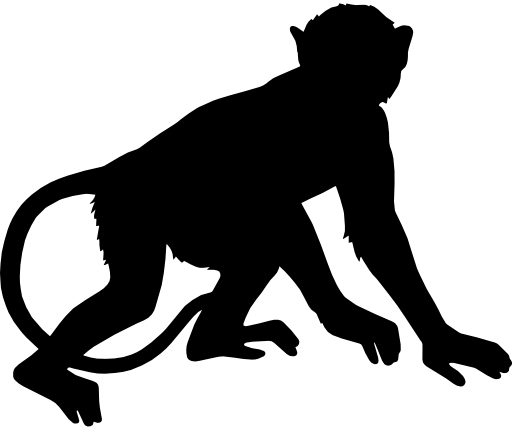 